11.02.2022 Г    01РОССИЙСКАЯ ФЕДЕРАЦИЯИРКУТСКАЯ ОБЛАСТЬБАЛАГАНСКИЙ РАЙОНАДМИНИСТРАЦИЯ КУМАРЕЙСКОГО МУНИЦИПАЛЬНОГО ОБРАЗОВАНИЯРАСПОРЯЖЕНИЕО ПОДГОТОВКЕ ПРОЕКТА ИЗМЕНЕНИЙВ РЕШЕНИЕ ДУМЫ КУМАРЕЙСКОГО МООТ 27.12.2021 Г   9/1В соответствии со статьями 3 Бюджетного кодекса РФ, руководствуясь статьей 15 Федерального закона от 06.10.2003г.  131-ФЗ «Об общих принципах организации  местного самоуправления в Российской Федерации», на основании положения «О бюджетном процессе в Кумарейском  муниципальном образовании»Администрации Кумарейского муниципального образования (Унжаковой А.А.) в феврале месяце 2022 года подготовить проект изменений в решение Думы Кумарейского МО от 27.12.2021г  9/1: -  Увеличить лимиты бюджетных обязательств по кодам бюджетной классификации для получателя бюджетных средств Кумарейского муниципального образования:993-0503-9160060003-247  - 12 000,00 рублей;-  Уменьшить лимиты бюджетных обязательств по кодам бюджетной классификации для получателя бюджетных средств Кумарейского муниципального образования:993-0104-9110400204-247 – 12 000,00 рублей;2. Контроль за исполнением настоящего распоряжения оставляю за собой.3. Данное распоряжение вступает в силу со дня его подписания.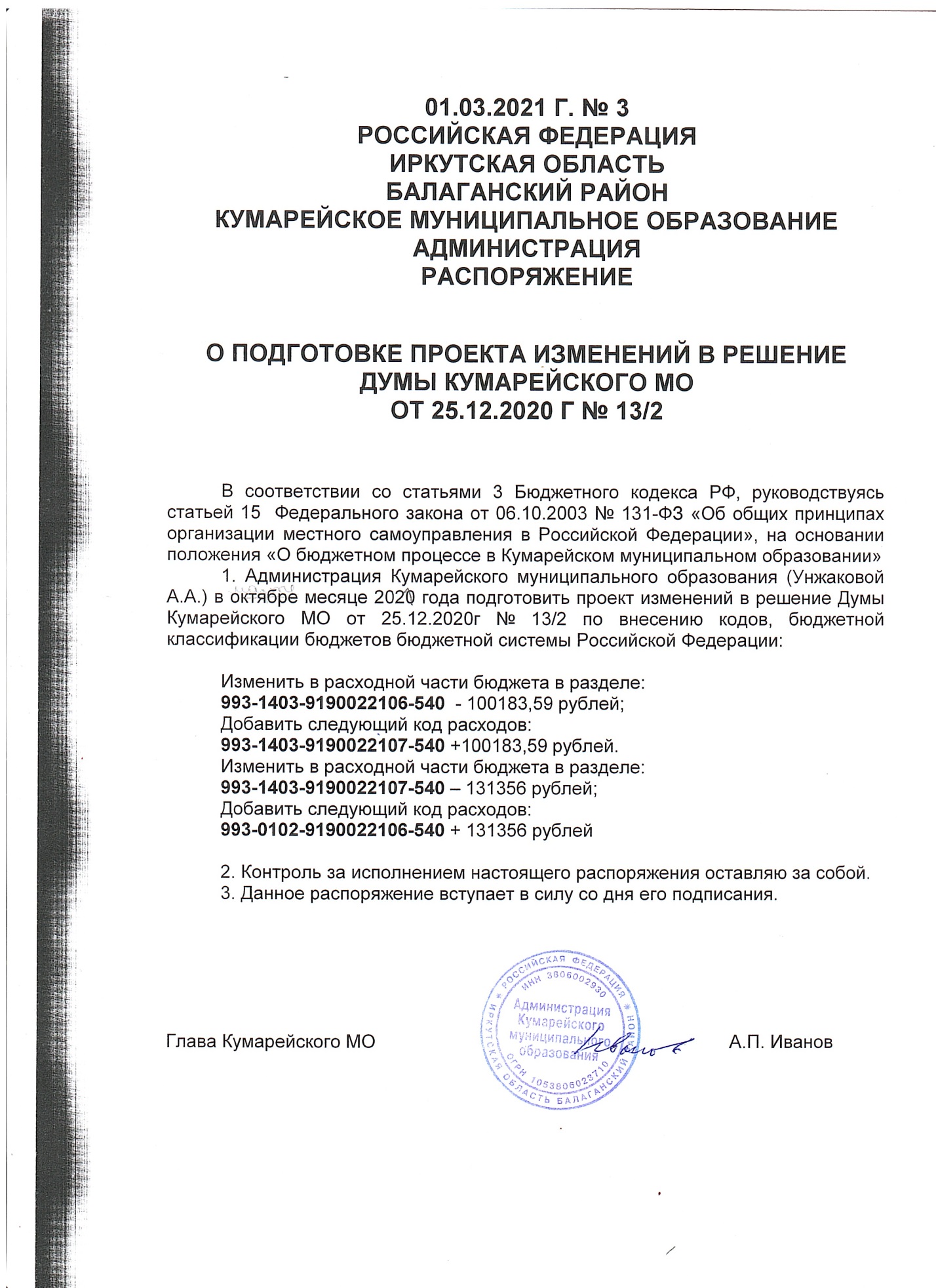 